THE COUNCILCity of New Orleans     	              JASON ROGERS WILLIAMS 	            		               	                        HELENA MORENO                                                Councilmember-At-Large                                                   			   Councilmember-At-Large                   JOSEPH I. GIARRUSSO III             JAY H. BANKS                         KRISTIN GISLESON PALMER	JARED C. BROSSETT                        CYNDI NGUYEN         Councilmember District "A"     Councilmember District "B"          Councilmember District "C"          Councilmember District "D"       Councilmember District "E"AGENDARegular Meeting of the City Councilto be held in City Hall Council Chamber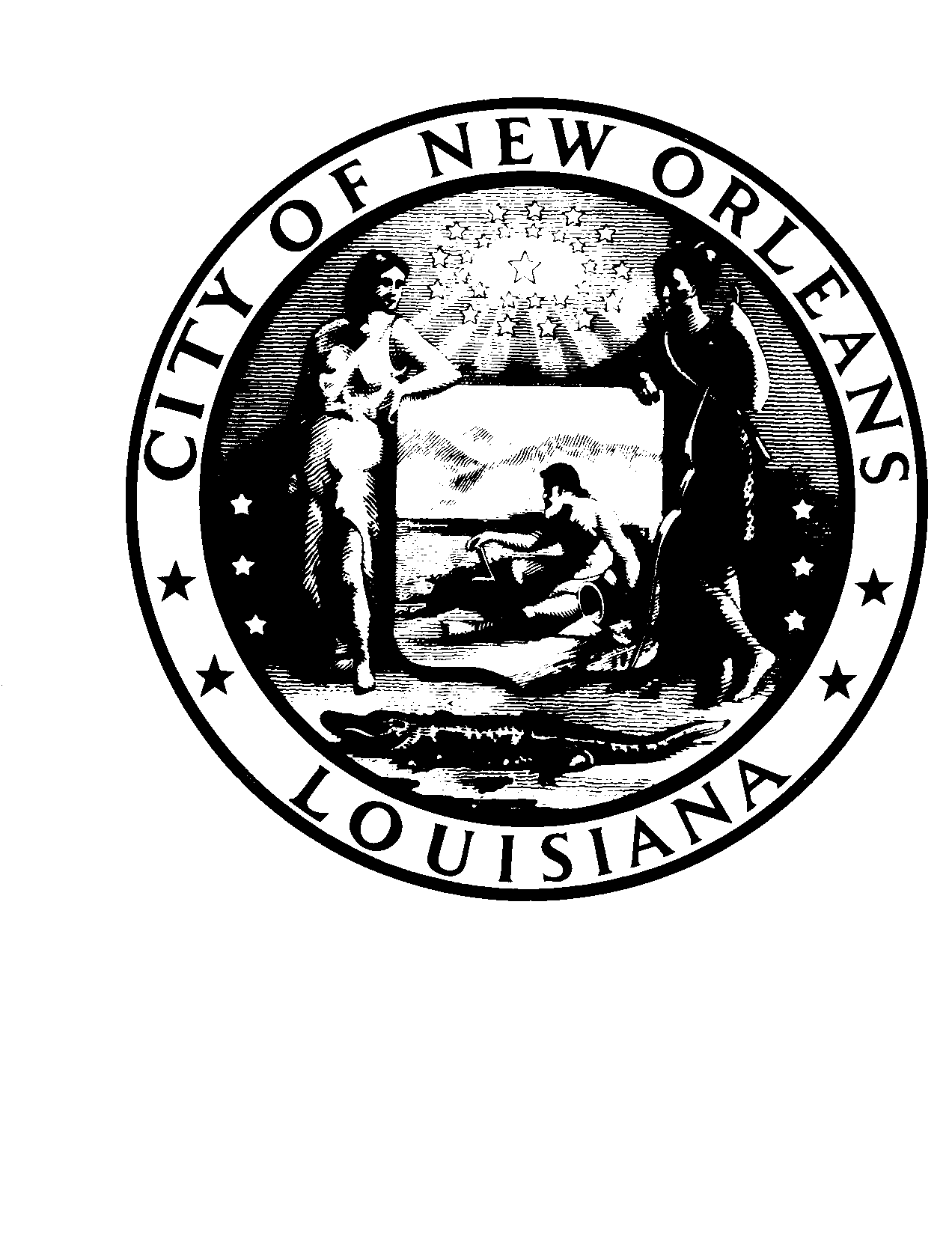 on Thursday, January 24, 2019 at 10:00 A.M.         PRESIDENT		 VICE PRESIDENT       JASON ROGERS WILLIAMS                                                                                              	          	HELENA MORENO             Councilmember-At-Large	                                                       Councilmember-At-Large        		 ROLL CALL    LORA W. JOHNSON     CLERK OF COUNCILINVOCATIONREV. DR. EMANUEL SMITH, JR., PASTORISRAELITE BAPTIST CHURCHPRESENTATION OF COLORSPLEDGE OF ALLEGIANCE TO THE FLAGHELENA MORENOCOUNCILMEMBER-AT-LARGENATIONAL ANTHEM    DILLARD UNIVERSITY STUDENT  LAUREN RHODESREV. DR. EMANUEL SMITH, JR., PASTOR	                                     CITY COUNCIL CHAPLAINSPECIAL ORDERS OF BUSINESSFIRST ORDER OF BUSINESS – PRESENTATION – CITIZEN SHE UNITED, REGAN CARTER, POLICY DIRECTOR/LOBBYIST, MONIQUE DRAKE, NEW ORLEANS,DIRECTOR AND NIA WEEKS, FOUNDER AND EXECUTIVE DIRECTOR	Brief:Presenting on the advocacy and programming to support female leaders of color in the State of Louisiana.Annotation:(Cm. Williams).TO APPEAR.SECOND ORDER OF BUSINESS – PRESENTATION – YOUTH EMPOWERMENT PROJECT (YEP) NOLA, MELISSA SAWYER, CO-FOUNDER AND EXECUTIVE DIRECTOR/CEO, JEROME JUPITER, DEPUTY DIRECTOR, DARRIN MCCALL, DIRECTOR OF PROGRAMS, TANIA DALL, DIRECTOR OF COMMUNICATIONSBrief:Presenting the 2018 Annual Report and providing an update regarding 2019 initiatives.Annotation:(Cm. Moreno).TO APPEAR.THIRD ORDER OF BUSINESS – PRESENTATION – THE GREATER NEW ORLEANS HUMAN TRAFFICKING TASK FORCE, SUSANNE DIETZEL, EXECUTIVE DIRECTOR, EDEN HOUSE, LEANNE MCCALLUM, TASK FORCE COORDINATOR, THE GREATER NEW ORLEANS HUMAN TRAFFICKING TASK FORCE   Brief:Identifying human trafficking trends and realities in the Greater New Orleans region and discuss how the Task Force conducts current anti-trafficking efforts.Annotation:(Cm. Gisleson Palmer).TO APPEAR.CONSENT AGENDACOMMUNICATION – FROM TEMEA B. JOHNSON, EXECUTIVE ASSISTANT, 	NEW ORLEANS REDEVELOPMENT AUTHORITY	Brief:Submitting the New Orleans Redevelopment Authority (NORA) 2018 Annual Board of Commissioners attendance report.Annotation:MAY BE RECEIVED.COMMUNICATION – FROM ALYSSA MAURICE-ANDERSON, ASSISTANT	GENERAL COUNSEL, LEGAL DEPARTMENT – REGULATORY, ENTERGY 	SERVICES, LLCBrief:Submitting on behalf of Entergy New Orleans, LLC (“ENO” or the Company) for further handling an original and two copies of Objections to the Discovery Propounded by the Alliance for Affordable Energy, Re:  Revised Application of Entergy New Orleans, LLC for a Change in Electric and Gas Rates Pursuant to Council Resolutions R-15-194 and R-17-504 and for Related Relief.  (Council Docket No. UD-18-07)Annotation:MAY BE RECEIVED.COMMUNICATION – FROM ALYSSA MAURICE-ANDERSON, ASSISTANT	GENERAL COUNSEL, LEGAL DEPARTMENT – REGULATORY, ENTERGY 	SERVICES, LLCBrief:Submitting on behalf of Entergy New Orleans, LLC (“ENO” or the Company) for further handling an original and two copies of Objections to the Discovery Propounded by the Crescent City Power Users Group, Re:  Revised Application of Entergy New Orleans, LLC for a Change in Electric and Gas Rates Pursuant to Council Resolutions R-15-194 and R-17-504 and for Related Relief.  (Council Docket No. UD-18-07)Annotation:MAY BE RECEIVED.COMMUNICATION – FROM ELIZABETH B. BALLARD, DEPARTMENT OF 	SAFETY AND PERMITS, NEIGHBORHOOD CONSERVATION DISTRICT 	ADVISORY 	COMMITTEE, NCDAC CLERKBrief:Requesting Council action regarding the Neighborhood Conservation District Advisory Committee’s decision of “approval” on applications for demolition permits for the following locations:Addresses								Districts	1917-19 Sixth St.						    B	3915-17 Thalia St.						    B	5321 N. Robertson St.					    EAnnotation:MAY BE RECEIVED.COMMUNICATION – FROM ELIZABETH B. BALLARD, DEPARTMENT OF 	SAFETY AND PERMITS, NEIGHBORHOOD CONSERVATION DISTRICT 	ADVISORY 	COMMITTEE, NCDAC CLERKBrief:Requesting Council action regarding the Neighborhood Conservation District Advisory Committee’s decision of “denial” on an application for a demolition permit for the following location:	Address								District	2124-26 St. Andrew St.					    BThe property owner is requesting a fee reduction/waiver of the post demolition fee of $7,680.00 which is 15% of the building value of $51,200.00 as recorded by the Orleans Parish Tax Assessor’s Office.	NCDAC recommended a Motion to Deny fee waiver/reduction; Motion Passed fee stand at $7,680.00.Annotation:MAY BE RECEIVED.  (Suggested Hearing Date Set For 2/7/19).COMMUNICATION – FROM TIMOTHY S. CRAGIN, ASSISTANT	GENERAL COUNSEL, LEGAL SERVICES – REGULATORY, ENTERGY 	SERVICES, LLCBrief:Submitting for further handling an original and two copies of Entergy New Orleans, LLC’s (“ENO”) Response to Prudence Investigation pursuant to Council Resolution R-18-475 containing the Supplemental Direct Testimony of Tad S. Patella, P.E. and the Direct Testimony of William L. Sones, Re: Resolution Directing Entergy New Orleans, Inc. to Investigate and Remediate Electric Service Disruptions and Complaints and to Establish Minimum Electric Reliability Performance Standards and Financial Penalty Mechanisms.  (CNO Docket No. UD-17-04)Annotation:MAY BE RECEIVED.COMMUNICATION – FROM TIMOTHY S. CRAGIN, ASSISTANT	GENERAL COUNSEL, LEGAL SERVICES – REGULATORY, ENTERGY 	SERVICES, LLCBrief:Submitting for further handling an original and two copies of Entergy New Orleans, LLC’s (“ENO”) Response to Comments of the Alliance for Affordable Energy and Council Advisors regarding ENO’s 2018 Reliablity Project Status Report, which is submitted pursuant to Judge Jeffrey S. Gulin’s Order dated November 19, 2018, Re: Resolution Directing Entergy New Orleans, Inc. to Investigate and Remediate Electric Service Disruptions and Complaints and to Establish Minimum Electric Reliability Performance Standards and Financial Penalty Mechanisms.  (CNO Docket No. UD-17-04)Annotation:MAY BE RECEIVED.COMMUNICATION – FROM ALYSSA MAURICE-ANDERSON, ASSISTANT	GENERAL COUNSEL, LEGAL DEPARTMENT – REGULATORY, ENTERGY 	SERVICES, LLCBrief:Submitting pursuant to the Financing Order adopted in Resolution R-15-193 on May 14, 2015 (the “Financing Order”), Entergy New Orleans, LLC (“ENO” or the “Company”) as Servicer of the Storm Recovery Bonds shall apply semi-annually for a mandatory periodic True-up of the Rate Adjustment to the Securitized Storm Cost Recovery Rider SSCR (“Rider SSCR”), Re: Application of Entergy New Orleans, Inc. for Certification of Costs Related to Hurricane Isaac, and for Related Relief Application of Entergy Louisiana, LLC for Recovery in Rates of Costs Related to Hurricane Isaac, and Related Relief in the Fifteenth Ward of New Orleans (Algiers).  (Docket No. UD-14-01 (Phase II))Annotation:MAY BE RECEIVED.COMMUNICATION – FROM ANGELA O’BYRNE, FAIA, LEED AP, PRESIDENT, PEREZ, A PROFESSIONAL CORPORATIONBrief:Requesting to appeal the Historic District Landmarks Commission’s (HDLC) decision of “no action” for a new 140 unit apartment development for the property located at 4950 Dauphine Street.Annotation:MAY BE RECEIVED.  (Suggested Hearing Date Set For 2/7/19).COMMUNICATION – FROM BRITTANY K. HICKS, NORD COMMISSION LIAISON, NEW ORLEANS RECREATION DEVELOPMENT COMMISSION	Brief:Submitting the 2018 New Orleans Recreation Developemnt Commission (NORDC) attendance record, pursuant to Ordinance Calendar Number 28,133 (MCS 24132).Annotation:MAY BE RECEIVED.COMMUNICATION – FROM KATHERINE HAMILTON, EXECUTIVE DIRECTOR,	ADVANCED ENERGY MANAGEMENT ALLIANCE (AEMA)Brief:Submitting additional information as an interested party and intervenor in the Integrated Resource Planning Docket UD-17-03 about solutions that could be helpful during discussions regarding Entergy New Orleans’ (“ENO”) proposed gas plant.Annotation:MAY BE RECEIVED.COMMUNICATION – FROM THOMAS W. MILLINERBrief:Requesting to appeal the Historic District Landmarks Commission’s (HDLC) decision of “conceptual approval” of the design for a three-story assisted living and memory care facility for the property located at 701 S. Carrollton Avenue.Annotation:MAY BE RECEIVED.  (Suggested Hearing Date Set For 2/7/19).REPORT – OF THE EXECUTIVE DIRECTOR OF THE NEW ORLEANS 	HISTORIC DISTRICT LANDMARKS COMMISSION - CENTRAL BUSINESS 	DISTRICT HISTORIC DISTRICT LANDMARKS COMMISSIONBrief:Submitting a report detailing an appeal of the New Orleans Historic District Landmarks Commission’s denial of an application to demolish property located at 3 Flowerdale Court.Annotation:MAY BE RECEIVED.REPORT – OF NEW ORLEANS FOOD POLICY ADVISORY COMMITTEEBrief:Submitting the quarterly report of New Orleans Food Policy Advisory Committee. (Per Resolution R-18-278)Annotation:MAY BE RECEIVED.REPORT – OF THE EXECUTIVE DIRECTOR OF THE CITY PLANNING 	COMMISSIONBrief:Transmitting Zoning Docket Numbers 133/18 – Cm. Banks, 1/19 – Cm. Brossett, 2/19 – Cm. Giarrusso, 4/19 – Cm. Banks, 5/19 – Cm. Banks, 6/19 – Cm. Banks, 7/19 – Cm. Nguyen, 8/19 – Cm. Banks, Cn. Deadline 3/25/19.Annotation:MAY BE RECEIVED.  (Suggested Hearing Date Set For 2/7/19).REPORT – OF THE EXECUTIVE DIRECTOR OF THE NEW ORLEANS 	HISTORIC DISTRICT LANDMARKS COMMISSION - CENTRAL BUSINESS 	DISTRICT HISTORIC DISTRICT LANDMARKS COMMISSIONBrief:Submitting a report detailing an appeal of the New Orleans Historic District Landmarks Commission’s failure to obtain a legal majority decision regarding an application to renovate an existing historic 3-story building, as well as new construction of two (2) new 4-story buildings for property located at 4950 Dauphine Street.Annotation:MAY BE RECEIVED.MOTION – NO. M-19-23 – BY: COUNCILMEMBER NGUYENBrief:Granting the “approval” of the Neighborhood Conservation District Advisory Committee’s request for a demolition permit for the property at the following location:1934 Choctaw Ct.MOTION – NO. M-19-25 – BY: COUNCILMEMBER GISLESON PALMERBrief:Granting the “approval” of the Neighborhood Conservation District Advisory Committee’s request for a demolition permit for the property at the following location:1820 N. Claiborne Ave.MOTION TO ADOPT CONSENT AGENDA AND REFER OTHER MATTERS TO THE PROPER AGENCY.YEAS:	NAYS:	ABSENT:	AND THE CONSENT AGENDA WAS ADOPTED.REGULAR AGENDAALL LAND USE MATTERS ARE SCHEDULED TO COMMENCE AT 11:00 A.M.OR THEREAFTERNCDAC – OF ELIZABETH B. BALLARD, DEPARTMENT OF SAFETY AND PERMITS, NEIGHBORHOOD CONSERVATION DISTRICT ADVISORY COMMITTEE, NCDAC CLERKBrief:Requesting Council action regarding the Neighborhood Conservation District Advisory Committee’s decision of “denial” on an application for a demolition permit for the following location:	2626 Martin Luther King, Jr. Blvd.	Annotation:(Cm. Banks, Cn. Deadline 3/11/19).NCDAC – OF ELIZABETH B. BALLARD, DEPARTMENT OF SAFETY AND PERMITS, NEIGHBORHOOD CONSERVATION DISTRICT ADVISORY COMMITTEE, NCDAC CLERKBrief:Requesting Council action regarding the Neighborhood Conservation District Advisory Committee’s decision of “denial” on an application for a demolition permit for the following location:	2130 Music St.	Motion failed. This property was forwarded to the Clerk of 	Council without a recommendation, as the committee did not 	pass a Motion.Annotation:(Cm. Brossett, Cn. Deadline 3/11/19).NCDAC – OF ELIZABETH B. BALLARD, DEPARTMENT OF SAFETY AND PERMITS, NEIGHBORHOOD CONSERVATION DISTRICT ADVISORY COMMITTEE, NCDAC CLERKBrief:Requesting Council action regarding the Neighborhood Conservation District Advisory Committee’s decision of “denial” on an application for a demolition permit for the following location:	735-37 St. James St.Fee Waiver/Reduction is recommended for DENY Waiver/Reduction	Motion to Deny Passed – fee stand at $70,200.00.Annotation:(Cm. Banks, Cn. Deadline 3/11/19).CBDHDLC APPEAL – OF MARCEL L. WISZNIA, WISZNIA | ARCHITECTURE + DEVELOPMENTBrief:Requesting to appeal the Central Business District Historic District Landmarks Commission’s (CBD-HDLC) decision of “no action” for renovation of two existing historic buildings, demolition of later additions to two existing buildings and new construction of a five story, 140,000 square foot, mixed-use building for the property located at 867 St. Charles Avenue.Annotation:(Cm. Banks, Cn. Deadline 2/3/19).(Report received at the meeting of 1/10/19).ON DEADLINE.HDLC APPEAL – OF BEATRICE BROWN, BNB, LLCBrief:Requesting to appeal the Historic District Landmarks Commission’s (HDLC) decision of “denial” for demolition and restructuring of the roof for the property located at 2507 Amelia Street.Annotation:(Cm. Banks, Cn. Deadline 2/3/19).(Report received at the meeting of 1/10/19).ON DEADLINE.HDLC APPEAL – OF DARBY SHIELDS, MANAGING PARTNER, FD COURT LLCBrief:Requesting to appeal the Historic District Landmarks Commission’s decision of “denial” of the demolition of a garage for property located at 3 Flowerdale Court.Annotation:(Cm. Giarrusso, Cn. Deadline 2/24/19).(Report received on today’s Consent agenda).ZONING DOCKET NO. 112/18 - CITY COUNCIL MOTION NO. M-18-320Brief:Requesting a text amendment to the Comprehensive ZoningOrdinance to incorporate certain recommendations and initiatives contained in the “Smart Housing Mix Ordinance Study” to specifically provide recommended Comprehensive Zoning Ordinance text amendment to capture three potential mandatory inclusionary zoning initiatives:Establish a Mandatory Inclusionary Zoning Overlay DistrictAmend the Comprehensive Zoning Ordinance to:Institute a mandatory inclusionary zoning requirement   via an overlay district in certain areas of the city whereby disparities in affordable and workforce housing options exist, which requires a mandatory affordable and workforce housing component for all properties:seeking a zoning change to permit a higher density zoning classification for development, the minimum threshold and applicability of which will be initially recommended by the City Planning Commission (e.g., - 5 units, 10 units, etc.; regardless of if the development is new construction or rehabilitation, and offered for rent or for sale; b. seeking a zoning change to conform to the Master Plan Future Land Use Map amendments adopted by the Council, offered by Cm. Williams, that permit increased residential density;Create a New Mandatory Inclusionary Base Zoning DistrictAmend the Comprehensive Zoning Ordinance to institute a new zoning district and correlating map changes for certain areas of the city with disparities in affordable and workforce housing options to require a mandatory affordable and workforce housing component for all applicable developments, the minimum threshold and applicability of which will be initially recommended by the City Planning Commission (e.g., - 5 units, 10 units, etc.; regardless of if the development is new construction or rehabilitation, and offered for rent or for sale;Create a Mandatory Inclusionary Zoning Planned DevelopmentClassificationAmend the Comprehensive Zoning Ordinance to create a newPlanned Development type that permits flexibility in zoning regulations for projects incorporating affordable and workforce housing components, which is approved via conditional use, Citywide.  The recommendation of the City Planning Commission being “FOR MODIFIED APPROVAL”.Annotation:(All Cms., Cn. Deadline 1/28/19).ON DEADLINE.ZONING DOCKET NO. 120/18 – DAVID G. MILLAUD Brief:Requesting a zoning change from an HU-RS Historic Urban Single-Family Residential District to an HU-B1 Neighborhood Business District, on Square B, Lots 26, 27, 28, and part of Lot 25, in the Third Municipal District, bounded by Gentilly Boulevard, Franklin Avenue, Iris Street, and Wisteria Street (Municipal Address: 3670 Gentilly Boulevard).  The recommendation of the City Planning Commission being “FOR DENIAL”. Annotation:(Cm. Brossett, Cn. Deadline 1/28/19).ON DEADLINE.ZONING DOCKET NO. 127/18 – JOSEPH J. PACIERABrief:Requesting conditional uses to permit a retail goods establishment over 5,000 square feet in floor area with retail sales of packaged alcoholic beverages in an HU-MU Historic Urban Neighborhood Mixed-Use District, CSH Canal Street Height Overlay District, HUC Historic Urban Corridor Use Restriction Overlay District, and EC Enhancement Corridor Design Overlay District, on Square 580, Lots 9 and 10, in the First Municipal District, bounded by Canal Street, South Rocheblave Street, South Dorgenois Street, and Cleveland Avenue (Municipal Address: 2530 Canal Street). The recommendation of the City Planning Commission being “FOR APPROVAL”, subject to eight (8) provisos. Annotation:(Cm. Banks, Cn. Deadline 1/28/19).ON DEADLINE.ZONING DOCKET NO. 132/18 – GORDON KOLB, JR.Brief:Requesting a text amendment to the Comprehensive Zoning Ordinance to amend Article 22, Section 22.4 Required Off-Street Vehicle Parking Spaces and Table 22-1 Off-Street Vehicle and Bicycle Parking Requirements to reduce the off-street vehicle parking requirement for mini-warehouses from one (1) off-street parking space per twenty-five (25) storage units to one (1) off-street parking space per one hundred (100) storage units, Citywide.  The recommendation of the City Planning Commission being “FOR APPROVAL”.Annotation:(Cms. All, Cn. Deadline 2/18/19).ZONING DOCKET NO. 134/18 – TAGHRID S. MOUSABrief:Requesting a conditional use to permit the retail sales of packaged alcoholic beverages in an MU-2 High Intensity Mixed-Use District, on Square 184, Lot 1-A, in the Second Municipal District, bounded by Saint Louis, North Villere, Conti, and North Robertson Streets (Municipal Address:  1534 Saint Louis Street).  The recommendation of the City Planning Commission being “FOR DENIAL”.Annotation:(Cm. Gisleson Palmer, Cn. Deadline 2/18/19).ZONING DOCKET NO. 135/18 – EXTRA SPACE PROPERTIES TWO, LLCBrief:Requesting a conditional use to permit a mini-warehouse in a C-2 Auto-Oriented Commercial District and an EC Enhancement Corridor Design Overlay District, on Parcel A and a portion of Lot E, or an undesignated lot on Squares 518 and 519, Parcel A and Parcel E, or Parcel A, two undesignated lots, and the former Clio Street right-of-way, in the First Municipal District, bounded by South Jefferson Davis Parkway, Washington Avenue, South Rendon Street, Earhart Boulevard, and Calliope Street (Municipal Address: 1120 South Jefferson Davis Parkway).  The recommendation of the City Planning Commission being “FOR APPROVAL”, subject to one (1) waiver and nine (9) provisos.Annotation:(Cm. Banks, Cn. Deadline 2/18/19).ZONING DOCKET NO. 136/18 – CITY COUNCIL MOTION NO. M-18-438Brief:Requesting a text amendment to Article 19 of the Comprehensive Zoning Ordinance to establish a new Interim Zoning District (IZD) to be named the Algiers Riverfront Interim Zoning District, the Interim Zoning District applies to all lots, except for those zoned OS-N Neighborhood Open Space, within the following boundaries:  from the Mississippi River at the Crescent City Connection to Brooklyn Avenue, continuing along Brooklyn Avenue, including Brooklyn Avenue becoming Powder Street, continuing along Powder Street to Pelican Avenue, continuing along Pelican Avenue to Bouny Street, continuing along Bouny Street to Morgan Street, continuing along Morgan Street until it becomes Patterson Road, continuing along Patterson Road to Hendee Street, and from Hendee Street north to the Mississippi River.  The recommendation of the City Planning Commission being “FOR MODIFIED APPROVAL”.Annotation:(Cm. Gisleson Palmer, Cn. Deadline 2/18/19).ZONING DOCKET NO. 143/18 – MSY MANAGEMENT, LLCBrief:Requesting a conditional use to permit an established multi-family dwelling in an HU-RD2 Historic Urban Two-Family Residential District, on Square 348, Lot A-2, in the Fourth Municipal District, bounded by Saint Andrew Street, Freret Street, Josephine Street, and Rev. John Raphael Jr. Way (Municipal Addresses:  2432-2438 Saint Andrew Street).  The recommendation of the City Planning Commission being “FOR APPROVAL”, subject to six (6) provisos.Annotation:(Cm. Banks, Cn. Deadline 2/18/19).CAL. NO. 32,280 - BY:  COUNCILMEMBERS BANKS, BROSSETT AND 	GISLESON PALMERBrief:An Ordinance to amend and reordain Sections 162-190, 162-196, and 162-944 of the Code of the City of New Orleans to define and provide for the regulation of a new subclass of tour vehicle and a new type of certificate of public necessity and convenience with regard to per capita continuous loop sightseeing tour vehicles; and to otherwise provide with respect thereto.Annotation:Technical Correction needed. (Adding a “s” to the word “vehicle”).(Referred to the Transportation and Airport Committee).CAL. NO. 32,288 - BY:  COUNCILMEMBERS GISLESON PALMER, 	GIARRUSSO, BANKS, BROSSETT, WILLIAMS AND MORENOBrief:An Ordinance to establish a temporary moratorium of the issuance of permits and licenses relative to Temporary and Commercial Short Term Rentals (STR), as defined by the Comprehensive Zoning Ordinance, to all persons who do not currently hold an existing, valid STR permit/license or a conditional use ordinance that permits a STR at a premises on the effective date of this ordinance; to provide that the moratorium shall apply to persons seeking the issuance or renewal of Temporary STR permits/licenses, or the issuance of new Commercial STR permits/licenses for STR-use on the first floor of multi-story buildings that can or may contain residential uses on subsequent floors, that are located within certain areas of the City as provided herein; and to provide otherwise with respect thereto.CAL. NO. 32,296 - BY:  COUNCILMEMBERS BROSSETT, GIARRUSSO, 	MORENO, NGUYEN AND GISLESON PALMER (BY REQUEST)Brief:An Ordinance to amend Ordinance No. 27,610 M.C.S., as amended entitled "An Ordinance Providing an Operating Budget of Revenues for the City of New Orleans for the Year 2018" to appropriate Federal grant funds from Intergovernmental Transfers to the Office of the Mayor, Office of Homeland Security Emergency Preparedness for Federal Emergency Management Agency reimbursable related costs; and otherwise to provide with respect thereto.Annotation:(Fiscal Note Received).(Referred to the Budget Committee).(Budget Committee deferred to the full Council meeting).CAL. NO. 32,297 - BY:  COUNCILMEMBERS BROSSETT, GIARRUSSO, 	MORENO, NGUYEN AND GISLESON PALMER (BY REQUEST)Brief:An Ordinance to amend Ordinance No. 27,611 M.C.S., as amended entitled "An Ordinance Providing an Operating Budget of Expenditures for the City of New Orleans for the Year 2018" to appropriate Federal grant funds from Intergovernmental Transfers to the Office of the Mayor, Office of Homeland Security Emergency Preparedness for Federal Emergency Management Agency reimbursable related costs; and otherwise to provide with respect thereto.Annotation:(Fiscal Note Received).(Referred to the Budget Committee).(Budget Committee deferred to the full Council meeting).CAL. NO. 32,359 - BY:  COUNCILMEMBER WILLIAMSBrief:An Ordinance granting a non-exclusive franchise to NEW CINGULAR WIRELESS PCS, LLC (hereinafter referred to as "Grantee") to construct, maintain, and operate a wireless broadband network within the corporate limits of the City of New Orleans (hereinafter referred to as "City" or "Grantor"), consisting of a Small Cell System within the City of New Orleans, providing for annual payments, and the furnishing of a surety bond; and otherwise to provide with respect thereto.CAL. NO. 32,385 - BY:  COUNCILMEMBERS WILLIAMS, MORENO,	GIARRUSSO, BANKS, GISLESON PALMER, BROSSETT AND NGUYENBrief:An Ordinance to amend and reordain Sections 30-58 through 30-65, and to ordain Sections 30-65.1 through 30-65.15 of the Code of the City of New Orleans, to provide for the granting of wireless franchises including the granting of franchises and permits to construct, operate and maintain a wireless broadband network, to provide relative to related permits, fees, and other costs; and provide otherwise with respect thereto.CAL. NO. 32,498 - BY:  COUNCILMEMBERS GISLESON PALMER AND 	BANKS (BY REQUEST)  Brief:An Ordinance to amend and reordain Sections 162-1, 162-47, 162-188, and 162-190, and to ordain Article XVI, of the Code of the City of New Orleans, relative to defining school buses and creating certificate holder and driver requirements for School Bus Certificates of Public Necessity and Convenience; to amend the eligibility requirements for the issuance of School Bus Certificates of Public Necessity and Convenience; to establish fees and penalties relative to school bus requirements; to require permits, inspections, and licenses for school buses and school bus drivers and attendants; and to otherwise provide with respect thereto.Annotation:(Fiscal Note Received).CAL. NO. 32,509 - BY:   COUNCILMEMBER BANKS (BY REQUEST)Brief:An Ordinance to authorize the Mayor of the City of New Orleans to enter into an agreement to lease of air rights to an adjacent property owner for encroachments on/over portions of public rights-of-way located at the municipal address 4600-4602 Magazine Street; to fix the minimum price and terms of said lease agreement; to declare that such use as granted in the lease agreement will incorporate space that is neither needed for public purposes nor shall such use interfere with the use of the public rights-of-way; to set forth the reasons for said lease agreement; and otherwise to provide with respect thereto.CAL. NO. 32,510 - BY:   COUNCILMEMBER BANKS (BY REQUEST)Brief:An Ordinance to authorize the Mayor of the City of New Orleans to enter into an agreement to grant a servitude to an adjacent property owner for encroachments on/over portions of public right-of-way located at the municipal address 4866 Tchoupitoulas Street; to fix the minimum price and terms of said servitude agreement; to declare that such use as granted in the servitude agreement will incorporate space that is neither needed for public purposes nor shall such use interfere with the use of the public right-of-way; to set forth the reasons for said servitude agreement; and otherwise to provide with respect thereto.CAL. NO. 32,518 - BY:   COUNCILMEMBER GISLESON PALMERBrief: An Ordinance to effect a zoning change from an HMR-2 Historic Marigny/Tremé/Bywater Residential District to HMC-1 Historic Marigny/Tremé/Bywater Commercial District, on Square 495, Lot 9, in the Third Municipal District, bounded by Frenchmen Street, Urquhart Street, Marais Street, and Elysian Fields Avenue (Municipal Addresses: 1237-1243 Frenchmen Street); and otherwise to provide with respect thereto.    (ZONING DOCKET NUMBER 115/18)Annotation:(90 Days, Cn. Deadline 3/6/19).(Cn. Deadline 2/21/19).CAL. NO. 32,524 - BY:   COUNCILMEMBERS WILLIAMS, MORENO, 	GIARRUSSO, BANKS, GISLESON PALMER, BROSSETT AND NGUYENBrief:An Ordinance to amend and reordain Sections 30-58 through 30-65, and to ordain Sections 30-65.1 through 30-65.15 of the Code of the City of New Orleans, to provide for the granting of wireless franchises including the granting of franchises and permits to construct, operate and maintain a wireless broadband network, to provide relative to related permits, fees, and other costs; and provide otherwise with respect thereto. CAL. NO. 32,526 - BY:   COUNCILMEMBERS GIARRUSSO, MORENO AND BANKS (BY REQUEST)Brief:An Ordinance to ordain Sections 70-415.278 through Sec. 70-415.282, in Division 42, Article III, of Chapter 70 of the Code of the City of New Orleans; to create the Infrastructure Maintenance Fund and set the purpose thereof; and otherwise to provide with respect thereto. Annotation:(Referred to Public Works Committee).(Public Works, Sanitation and Environment Committee recommended approval).CAL. NO. 32,527 - BY:   COUNCILMEMBER BROSSETTBrief:An Ordinance to temporarily waive certain fees, permit fees, and requirements within and around Stallings St. Claude Recreation Center located within the 4300 block of St. Claude Avenue, New Orleans, Louisiana in conjunction with ARISE Academy’s “Winter Fest/Assembly” event on Thursday, December 20, 2018 from 12:00 p.m. to 4:00 p.m., to specify the duration and boundaries of said waiver; and to provide otherwise with respect thereto.CAL. NO. 32,528 - BY:   COUNCILMEMBER GISLESON PALMERBrief:An Ordinance to temporarily waive one-half (½) of certain fees, permit fees, and requirements within and around McDonough Playground located within the 1500 block of Teche Street, New Orleans, Louisiana in conjunction with the Garifuna Community Foundation’s “Sport Carnival and Festival” event on Saturday, October 20, 2018 and Sunday, October 21, 2018, to specify the duration and boundaries of said waiver; and to provide otherwise with respect thereto.CAL. NO. 32,529 - BY:   COUNCILMEMBER GISLESON PALMERBrief:An Ordinance to temporarily waive one-half (½) of certain fees, permit fees, and requirements within and around Jackson Square bounded by Chartres Street and St. Ann Street and Decatur Street and St. Peter Street, New Orleans, Louisiana in conjunction with the U.S. Daughters of 1812, Chalmette Chapter #160’s “Wreath Laying Ceremony” event on Tuesday, January 8, 2019 from 11:00 a.m. to 1:00 p.m., to specify the duration and boundaries of said waiver; and to provide otherwise with respect thereto.CAL. NO. 32,531 - BY:   COUNCILMEMBER BROSSETTBrief:An Ordinance to establish the Equal Pay Advisory Committee to provide advice, feedback, guiding principles, policies and subject matter expertise to the City Council on matters relating to pay equality, wage discrimination, and poverty in New Orleans; and to provide otherwise with respect thereto.CAL. NO. 32,532 - BY:   COUNCILMEMBER NGUYENBrief:An Ordinance to temporarily waive certain fees, permit fees, and requirements within and around Joe W. Brown Park Stadium located within the 5600 block of Read Boulevard, New Orleans, Louisiana in conjunction with Louisiana Lightning Football Foundation’s “Semi-Pro Football Games” event on October 18, 2018 from 7:00 p.m. to 9:30p.m., October 25, 2018 from 7:00 p.m. to 9:30 p.m., November 1, 2018, November 6, 2018, November 8, 2018, November 13, 2018, November 15, 2018, November 20, 2018, November 27, 2018, November 29, 2018, December 4, 2018, December 6, 2018, December 11, 2018, December 13, 2018, December 18, 2018, December 20, 2018, January 3, 2019, January 8, 2019, January 10, 2019, January 15, 2019, January 17, 2019, January 22, 2019, January 24, 2019, January 29, 2019, January 31, 2019, February 2, 2019, February 5, 2019, February 7, 2019, February 9, 2019,  February 12, 2019, February 19, 2019, February 21, 2019, February 26, 2019, February 28, 2019, March 2, 2019, March 23, 2019, April 6, 2019, April 13, 2019, April 20, 2019, April 27, 2019, May 4, 2019, May 11, 2019, May 18, 2019, May 25, 2019 and June 1, 2019, to specify the duration and boundaries of said waiver; and to provide otherwise with respect thereto.CAL. NO. 32,533 - BY:   COUNCILMEMBER BANKSBrief:An Ordinance to temporarily waive certain fees, permit fees, and requirements within and around Lyons Recreation Center located within the 600 block of Louisiana Avenue, New Orleans, Louisiana and Rosenwald Recreation Center located within the 1100 block of S. Broad Street, New Orleans, Louisiana in conjunction with Central City Partnership / Cohen & Fortier Alumni Classic’s “7th Annual Cohen & Fortier Alumni Classic and Alumni FETE” event January 18-21, 2019, to specify the duration and boundaries of said waiver; and to provide otherwise with respect thereto.MOTION (LYING OVER) NO. M-18-519 – BY: COUNCILMEMBER BANKSBrief:Granting the “approval” of the Neighborhood Conservation District Advisory Committee’s request for a demolition permit for the property at the following location:1805 S. Dupre St.RESOLUTION – NO. R-19-24 – BY: COUNCILMEMBERS MORENO AND WILLIAMSBrief:Respectfully requesting to work collaboratively and in partnership with the state legislature in formulating a regime for the legalization and regulation of sports betting, which includes utilizing State sports betting tax revenues for early childhood education, along with a local option to establish, assess, and collect additional local fees or taxes.ORDINANCES ON FIRST READINGg:\docs\mills\council 1\agendas\2019\jan 24 agd.docxPLEASE TURN ALL CELL PHONES AND BEEPERS EITHER OFF OR ON VIBRATE DURING COUNCIL PROCEEDINGS.